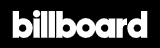 July 10, 2019https://www.billboard.com/articles/columns/hip-hop/8519471/saweetie-lil-tecca-chart-success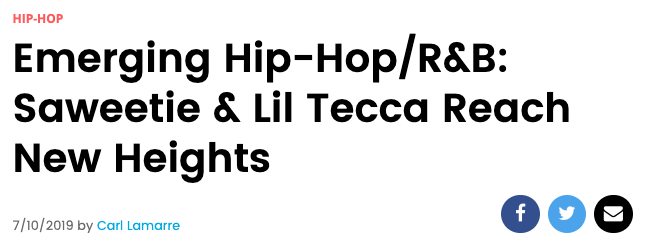 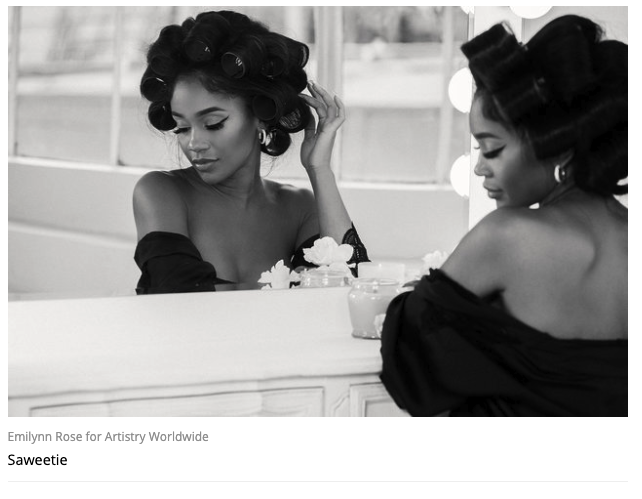 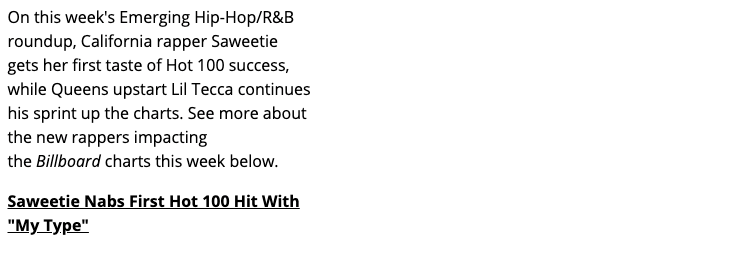 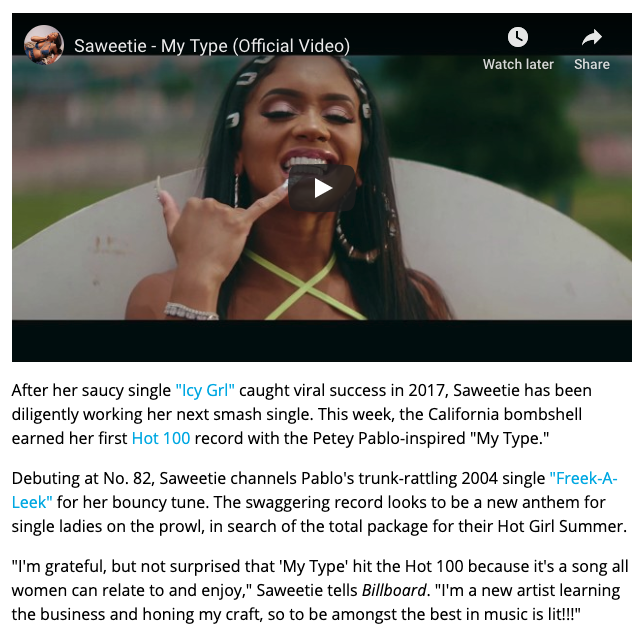 